Department of Medical Biophysics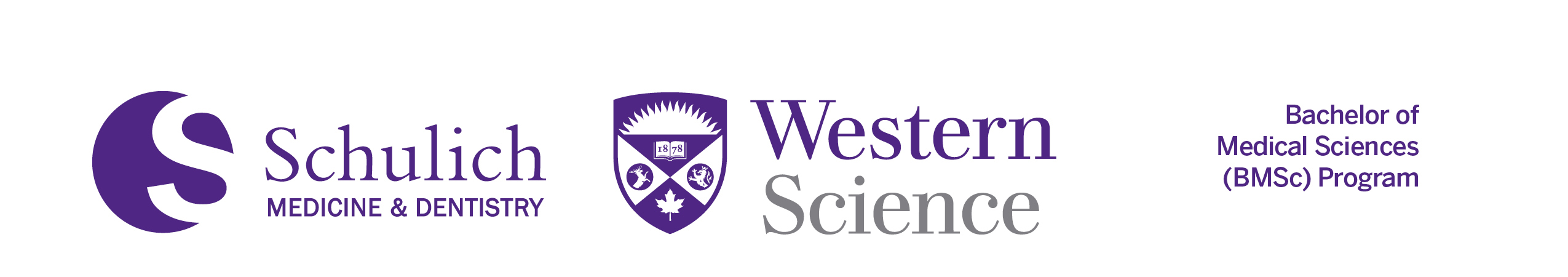 Biophotonics in Medicine and Life Sciences; MEDBIO 4710BDRAFT Course Syllabus for Winter 2024Technical Requirements (for on-line tutorial sessions):Important Dates:Contact InformationCourse Description and Design Learning OutcomesCourse Content and ScheduleParticipation and EngagementEvaluationCommunication:Office Hours:ResourcesProfessionalism & Privacy:Western is committed to providing a learning and working environment that is free of harassment and discrimination. All students, staff, and faculty have a role in this commitment and have a responsibility to ensure and promote a safe and respectful learning and working environment. Relevant policies include Western's Non-Discrimination/Harassment Policy (M.A.P.P. 1.35) and Non-Discrimination/Harassment Policy – Administrative Procedures (M.A.P.P. 1.35). Any student, staff, or faculty member who experiences or witnesses’ behaviour that may be harassment or discrimination must report the behaviour to the Western's Human Rights Office. Harassment and discrimination can be human rights-based, which is also known as EDI-based, (sexism, racism, transphobia, homophobia, islamophobia, xenophobia, antisemitism, and ableism) or non-human rights-based (personal harassment or workplace harassment).How to Be Successful in this Class:Western Academic Policies and StatementsAbsence from Course Commitments A.  Absence for medical illness:Students must familiarize themselves with the Accommodation for Illness Policy. A student seeking academic accommodation for any work worth less than 10% must contact the instructor or follow the appropriate Department or course specific instructions provided on the course outline. Instructors will use good judgment and ensure fair treatment for all students when considering these requests. You are not required to disclose details about your situation to your instructor; documentation is not required in this situation, and you should not send any pictures to your instructor.If you are unable to meet a course requirement for any work worth 10% or greater due to illness or other serious circumstances, you must provide valid medical or other supporting documentation to the Academic Counseling as soon as possible and contact your instructor immediately. It is the student's responsibility to make alternative arrangements with their instructor once the accommodation has been approved and the instructor has been informed. Please note that the format of a make-up test, exam, or assignment is at the discretion of the course coordinator. A student requiring academic accommodation due to illness should use the Student Medical Certificate when visiting an off-campus medical facility or request a Record's Release Form (located in the Dean's Office) for visits to Student Health Services. The form can be found at: http://www.uwo.ca/univsec/pdf/academic_policies/appeals/medicalform.pdfB. Absence for non-medical reasons:Student absences might also be approved for non-medical reasons such as religious holidays and compassionate situations. Please review the policy on Accommodation for Religious Holidays. All non-medical requests must be processed by Academic Counselling. Not all absences will be approved; pay attention to the academic calendar and final exam period when booking any trips. C. Special ExaminationsA Special Examination is any examination other than the regular examination, and it may be offered only with the permission of the Dean of the Faculty in which the student is registered, in consultation with the instructor and Department Chair. Permission to write a Special Examination may be given on the basis of compassionate or medical grounds with appropriate supporting documents. To provide an opportunity for students to recover from the circumstances resulting in a Special Examination, the University has implemented Special Examinations dates. These dates as well as other important information about examinations and academic standing can be found here.Academic OffensesScholastic offences are taken seriously, and students are directed here to read the appropriate policy, specifically, the definition of what constitutes a Scholastic Offence.Accessibility Statement Please contact the course instructor if you require material in an alternate format or if you require any other arrangements to make this course more accessible to you. You may also wish to contact Accessible Education (AE) at 661-2111 x 82147 for any specific question regarding an accommodation or review The policy on Accommodation for Students with DisabilitiesCorrespondence StatementThe centrally administered e-mail account provided to students will be considered the individual’s official university e-mail address. It is the responsibility of the account holder to ensure that e-mail received from the University at his/her official university address is attended to in a timely manner. You can read about the privacy and security of the UWO email accounts here.Discovery Credit StatementStudents are permitted to designate up to 1.0 Discovery Credit course (or equivalent) for pass/fail grading that can be counted toward the overall course credits required for their degree program. The details of this policy and the deadlines can be found here. BMSUE Academic Policies and StatementsCell Phone and Electronic Device Policy (for in-person tests and exams)The Schulich School of Medicine & Dentistry is committed to ensuring that testing and evaluation are undertaken fairly across all our departments and programs. For all tests and exams, it is the policy of the School that any electronic devices, e.g., cell phones, tablets, cameras, smart glasses, smart watch or iPod are strictly prohibited. These devices MUST be left either at home or with the student’s bag/jacket at the front of the room and MUST NOT be at the test/exam desk or in the individual’s pocket. Any student found with one of these prohibited devices will receive a grade of zero on the test or exam. Non-programmable calculators are only allowed when indicated by the instructor. The program is not responsible for stolen/lost or broken devices.Copyright and Audio/Video Recording StatementCourse material produced by faculty is copyrighted and to reproduce this material for any purposes other than your own educational use contravenes Canadian Copyright Laws. You must always ask permission to record another individual and you should never share or distribute recordings.Rounding of Marks StatementAcross the Basic Medical Sciences Undergraduate Education programs, we strive to maintain high standards that reflect the effort that both students and faculty put into the teaching and learning experience during this course. All students will be treated equally and evaluated based only on their actual achievement. Final grades on this course, irrespective of the number of decimal places used in marking individual assignments and tests, will be calculated to one decimal place and rounded to the nearest integer, e.g., 74.45 becomes 74, and 74.50 becomes 75. Marks WILL NOT be bumped to the next grade or GPA, e.g., a 79 will NOT be bumped up to an 80, an 84 WILL NOT be bumped up to an 85, etc. The mark attained is the mark you achieved, and the mark assigned; requests for mark “bumping” will be denied.Statement on the use of ChatGPT and other Artificial Intelligence (AI) PlatformsWithin this course, students are permitted to use AI tools exclusively for information gathering and preliminary research purposes. These tools are intended to enhance the learning experience by providing access to diverse information sources. However, it is essential that students critically evaluate the obtained information, exercise independent thinking, and engage in original research to synthesize and develop their own ideas, arguments, and perspectives. The use of AI tools can serve as a starting point for exploration, with students expected to uphold academic integrity by appropriately attributing all sources and avoiding plagiarism. Assignments and/or lab reports should reflect the students' own thoughts and independent written work. By adhering to these guidelines, students contribute to a responsible and ethical learning environment that promotes critical thinking, independent inquiry and allows them to produce original written contributions.Support ServicesThe following links provide information about support services at Western University.Western is committed to reducing incidents of gender-based and sexual violence and providing compassionate support to anyone who has gone through these traumatic events.  If you have experienced sexual or gender-based violence (either recently or in the past), you will find information about support services for survivors, including emergency contacts athttps://www.uwo.ca/health/student_support/survivor_support/get-help.html.  To connect with a case manager or set up an appointment, please contact support@uwo.ca.Academic Counselling (Science and Basic Medical Sciences)Appeal ProceduresRegistrarial Services Student Development Services Student Health Services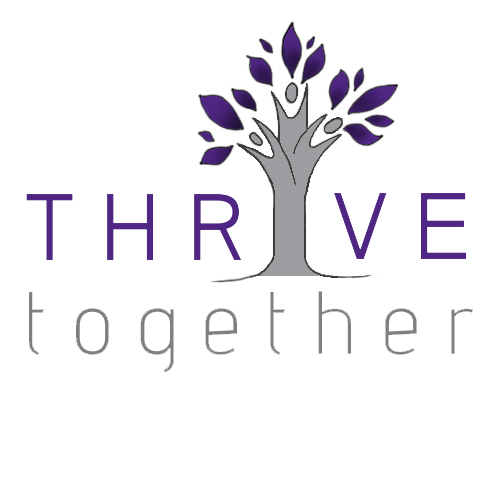 Western University is committed to a thriving campus; therefore, your health and wellness matter to us! The following link provides information about the resources available on and off campus to support students: https://www.uwo.ca/health/  Your course coordinator can also guide you to resources and/or services should you need them.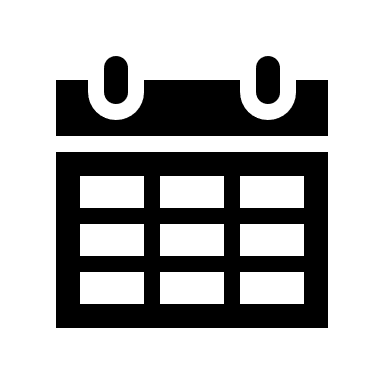 *March 7, 2024: Last day to drop a second term half course without academic penalty All Classes to be held in MSB 384; with tutorials to be held over Zoom unless otherwise indicated.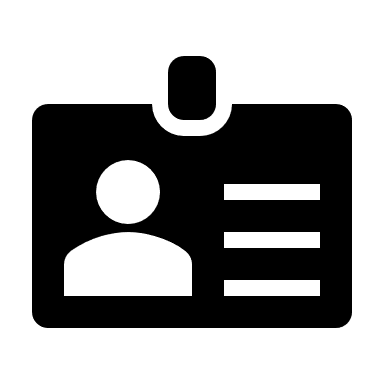 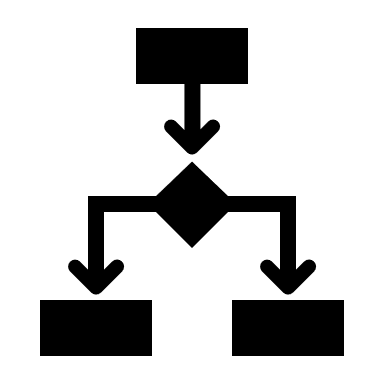 MEDBIO 4710B introduces the theory, instrumentation, and applications of biophotonics in pre-clinical and medical research, and its clinical applications for the study of human cancers, musculoskeletal conditions, cardiovascular diseases, and for neuromonitoring. Specific themes include instrumentation; transmission and detection of light; theory and applications of optical microscopy, spectroscopy, and imaging of tissue blood content, blood oxygenation, blood flow, and metabolismAll course material will be posted to OWL: http://owl.uwo.ca. Any changes will be indicated on the OWL site.If students need assistance, they can seek support on the OWL Help page. Alternatively, they can contact the Western Technology Services Helpdesk. They can be contacted by phone at 519-661-3800 or ext. 83800.Google Chrome or Mozilla Firefox are the preferred browsers to optimally use OWL; update your browsers frequently. Students interested in evaluating their internet speed, please click here.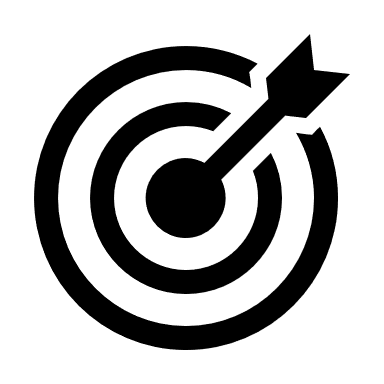 All course material will be posted to OWL: http://owl.uwo.ca. Any changes will be indicated on the OWL siteAll course material will be posted to OWL: http://owl.uwo.ca. Any changes will be indicated on the OWL site.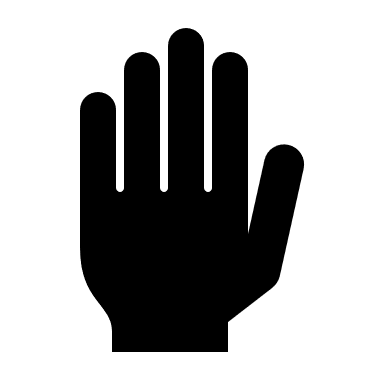 Students are expected to participate and engage with content as much as possible 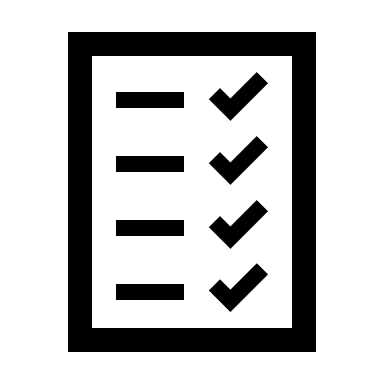 Students are responsible for ensuring that the correct file version is uploaded; incorrect submissions including corrupt files could be subject to late penalties (see below) or a 0After an assessment is returned, students should wait 24 hours to digest feedback before contacting their evaluator; to ensure a timely response, reach out within 7 daysAny grade appeals on exams must be received within 3 weeks of the grade being posted.Click here for a detailed and comprehensive set of policies and regulations concerning examinations and grading. The table below outlines the University-wide grade descriptors.Information about late or missed evaluations:If a student receives academic consideration for a missed midterm then there will be one opportunity to write each make-up exam. The default date is the Tutorial period following the missed midterm.In the case of a missed make-up midterm exam, a student granted academic consideration will receive INC and must complete the midterm for the next offering of the course otherwise they will receive a zero grade for the mid-term mark.Students who are granted academic consideration for a missed Final Exam, will be given permission to write a Special Examination as scheduled by the University.Students who miss a Special Examination and are granted academic consideration for the absence, will receive an INC and must complete the Final Exam for the next offering of the course otherwise they will receive a grade of “0” (“zero”) for Final Exam mark.  A student who is not granted academic consideration for a missed mid-term, Final Exam or a Special Examination, will receive a grade of ‘0’ (‘zero’) for the evaluation.Students are advised that the Make-up Midterm Exams, and Special Examination may take an alternate format to the regular scheduled examination.INC (Incomplete Standing): If a student has been approved by the Academic Counselling Office (in consultation with the instructor/department) to complete term work at a later date, an INC will be assigned. Students with INC will have their course load in subsequent terms reduced to allow them to complete outstanding course work. Students may request permission from Academic Counselling to carry a full course load for the term the incomplete course work is scheduled. SPC (Special examination): If a student has been approved by the Academic Counselling Office to write a Special Examination and the final exam is the only outstanding course component, an SPC will be assigned. If the class has a makeup exam, the student is expected to write the makeup exam. If the class doesn’t have a makeup exam or the student misses the makeup exam for reasons approved by the Academic Counselling Office, the student will write the exam the next time the course is offered. Outstanding SPCs will reduce the course load for the term the exam is deferred as outlined in Types of Examinations policy.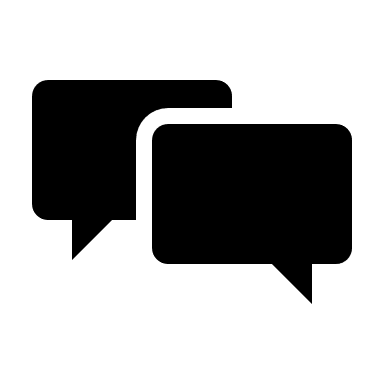 Students should check the OWL site every 24–48 hoursStudents should email the Course Director and Graduate Teaching Assistant using email addresses provided Emails will be monitored daily; students will receive a response in 24–48 hours 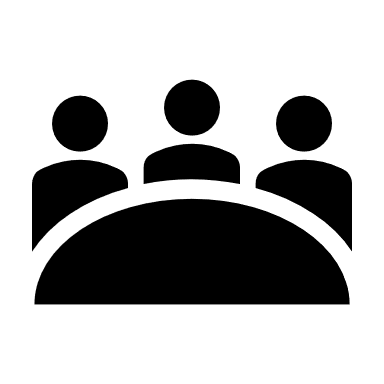 Office hours can be done as individual or group sessions.Most office hours will be by email request followed by Zoom discussions or in-person sessions (at the discretion of the GTA)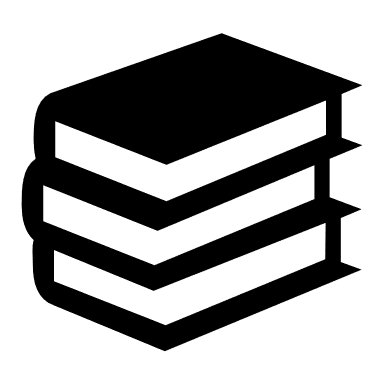 All resources will be posted in OWL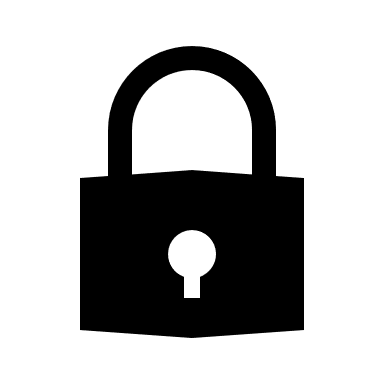 Western students are expected to follow the Student Code of Conduct. Additionally, the following expectations and professional conduct apply to this course:All course materials created by the instructor(s) are copyrighted and cannot be sold/shared (e.g., Must Knows Facebook group, Course Hero, Chegg, etc.)Recordings are not permitted (audio or video) without explicit permission Permitted recordings are not to be distributed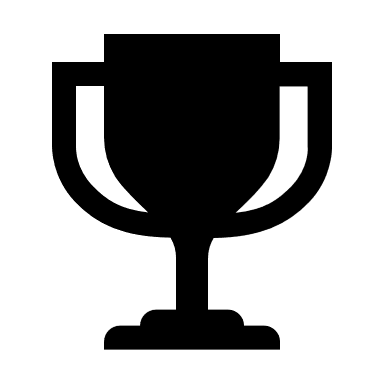 Students enrolled in this class should understand the level of autonomy and self-discipline required to be successful. Invest in a planner or application to keep track of your courses. Populate all your deadlines at the start of the term and schedule your time throughout the course.Make it a daily habit to log onto OWL to ensure you have seen everything posted to help you succeed in this class.Follow weekly checklists created on OWL or create your own to help you stay on track. Take notes as you go through the lesson material. Keeping handwritten notes or even notes on a regular Word document will help you learn more effectively than just reading or watching the videos. Connect with others. Try forming an online study group and try meeting on a weekly basis for study and peer support. Do not be afraid to ask questions. If you are struggling with a topic, check the online discussion boards or contact your instructor(s) and or teaching assistant(s).Reward yourself for successes. It seems easier to motivate ourselves knowing that there is something waiting for us at the end of the task. 